Equality, Diversity and Inclusion A Data Report 2020-2021Arts Council England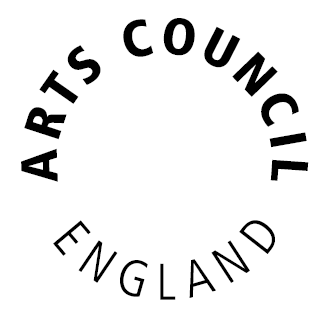 ContentsGetting StartedForewordUnderstanding the DataExecutive SummaryThe Arts Council’s Response to the PandemicEmergency Response FundsCulture Recovery FundFunded organisationsWorkforceDiversity in larger organisationsBoardsProjects and AudiencesGrants and Developing your Creative PracticeAudiencesAbout usOur Workforce and LeadershipOur National and Area CouncilsGetting startedRead a Foreword from our Chair, Sir Nicholas Serota; find out more about where the data in this report is from; and get the key findings from the Executive Summary.Forewordby Sir Nicholas Serota, Chair, Arts Council EnglandThe period covered by this year’s report was dominated by the impact of the Covid-19 pandemic on everyone’s lives, not just in this country but across the whole world. When the first lockdown began in England in March 2020, everything changed overnight.The doors of theatres, galleries, museums, libraries and concert halls closed and there was no knowing when they would reopen again. The livelihoods of the tens of thousands of people working in the creative and cultural sector became increasingly fragile.Business models which relied on a constant stream of audiences and visitors through the door were thrown into disarray, there was an immediate change to ways of working for staff, and a realisation that massive intervention would be needed if the sector were to survive the impending economic damage.At the Arts Council, we immediately turned our attention to how we could best help those in the creative and cultural sector in the wake of the dramatic change Covid-19 had made to all our lives. Our response was the creation of the £160 million Emergency Response Fund using our reserves and National Lottery money normally used for project grants. As part of this report, we are presenting data on the diversity of those who were assisted by this Fund. We are also sharing data on the funding the Arts Council distributed from the government’s Culture Recovery Fund during 2020/21. This unprecedented peacetime intervention, allied to the imagination and resilience of those working across the sector, has been crucial to the ability of organisations to survive the pandemic and continue to play their part in enriching all our lives.The pandemic has also had an impact on how we are presenting the data gathered for this report and most probably also for its successor next year. In July 2020, in recognition of the pressures faced by organisations in our National Portfolio, we waived the reporting requirements for providing data. Though we have now reintroduced our pre-pandemic reporting methods, we are conscious of the varying ways in which organisations have provided the information. As a result, we are presenting the workforce data in this report for 2020/21 only, without drawing comparisons to previous years. This is also the case for our project grant reporting too, as we suspended awards for several months to provide funds for the emergency relief of the sector. I would like to thank all those who have provided the data necessary to produce this report in what has been an extremely difficult period for everyone.It became quickly apparent that the impact of the pandemic on the creative and cultural sector was being felt more acutely by people with protected characteristics and those from lower socio-economic backgrounds. This has been reflected in the experience of workers and audiences recorded in the Culture in Crisis research carried out by the Centre for Cultural Value (https://www.culturalvalue.org.uk/culture-in-crisis-new-report-from-our-major-research-project-into-the-impacts-of-covid-19/). It has also been highlighted in other research, such as that recently published by The University of Manchester’s Centre on the Dynamics of Ethnicity.During this period, necessary debates about how women, and Black, Asian, and Ethnically Diverse people are treated by society were given new impetus through the terrible murders of George Floyd in Minneapolis and Sarah Everard in London.The pandemic also drew attention to the way society treats disabled people and those who are clinically vulnerable, with many experiencing months of shielding and continuing unease as society relaxed restrictions and gradually reopened.Throughout the pandemic we have made clear our belief that a good recovery from Covid-19 can only be one that is inclusive and truly reflects the diversity of England today. We have therefore supported the Seven Inclusive Principles which set out how ableism should be addressed following the re-opening of creative and cultural organisations. A belief in an inclusive recovery also lies at the heart of the Delivery Plan for our strategy, Let’s Create. The Plan challenges those organisations we support to make sure their leadership, governance, workforce, programmes, and audiences better reflect the communities they serve in terms of disability, sex, race, sexuality, and socioeconomic background. It also sets out our own commitment to equality and fairness, not just through our investment in others, but also within our own organisation and the way we treat our colleagues.This commitment is a fundamental part of our Investment Principle of Inclusivity and Relevance, building upon the earlier work that developed through the Creative Case for Diversity. It is also a crucial element in what we will expect from organisations that are bidding to become part of our National Portfolio Organisation Investment Programme from 2023. Though the impact of the pandemic on the data means comparisons are hard to draw, we know that more still needs to be done to make sure the creative and cultural sector better reflects society as a whole.While we look back in this report at the first year of the pandemic, we must also look forward. We must make sure that in future, talent is sought out, encouraged and nurtured wherever it is born and not just in those places where opportunity already exists. We must insist that our organisations reach even wider audiences, and that the creative and cultural sector is welcoming and inclusive to everyone.Understanding the dataThis report features data on:The diversity of applicants for assistance from our own Emergency Response Fund and the UK Government’s Culture Recovery FundThe workforce of those organisations that make up our current National Portfolio, including the diversity of people at different job levels and governance, and overall figures of those working in the sectorThe diversity of those applying to National Lottery Grants and Developing Your Own Creative PracticeThe make-up of audiences from our National Portfolio OrganisationsDiversity within the Arts Council’s workforce, leadership, and our governance: our National and Area CouncilsBecause of the impact of the Covid-19 pandemic on our reporting requirements and the differing reporting approaches taken by organisations, much of this report will be based on standalone data for 2020/21. The data presented for the workforce is based on all those organisations that have submitted reports for this year.We use two distinct categories – ‘prefer not to say’ and ‘unknown’ – to distinguish between individuals who have chosen not to disclose data and organisations that have not been able to submit data, which could be because they have chosen not to ask the question or the individual they have asked has left the answer blank.As well as this narrative report, we have published a more complete dataset which allows a greater interrogation of the data. This includes individual data for National Portfolio Organisations that employ 50 or more employees. You can access this data in PowerBI here.Executive SummaryThe data in this report covers the period from 1 April 2020 to 31 March 2021. This was a period in which the country as whole experienced a number of measures, including lockdowns, introduced to reduce the spread of Covid-19. These 12 months saw the sector affected by closures enforced as part of those public health measures and led to thousands of staff being furloughed.Arts Council England suspended its National Lottery Project Grants and Developing Your Creative Practice funding at the start of the first lockdown in March 2020. This was to allow funds to be shifted to the emergency response to the overnight closure of the creative and cultural sector’s activities. The report includes data on the emergency support we directly provided and also the money we distributed on behalf of the government’s £2 billion Culture Recovery Fund.We waived all data reporting requirements in July 2020 in recognition of the impact the pandemic was having on the organisations we invest in and support. Though all data reporting requirements were reinstated in July 2021, we have continued to take a flexible approach to reporting from organisations. This is because of the considerable issues the creative and cultural sector, along with the whole of society, has faced in the last two years.WorkforceIn contrast to previous years, because of the impact of the pandemic across our National Portfolio Organisations, this year’s report does not attempt to draw comparisons with the previous year. This is in recognition of the difficulties organisations faced during the first year of the pandemic and the varying ways in which data was reported by different organisations.In 2020/21, the data we have been provided shows that for the total workforce:49% were women14% were Black, Asian, and Ethnically Diverse10% were LGBTQ+7% were disabledThis compares to the Office for National Statistics for the percentages of working age population in England for the same period:50% were women17% were Black, Asian, and Ethnically Diverse3% were LGBTQ+23% were disabledPeople can identify in more than more than one way, for example being both from an ethnically diverse background and a woman, and therefore can be represented twice in the data.Leadership and governanceWe ask all National Portfolio funded organisations to provide diversity monitoring information on the leadership roles of Chief Executive, Artistic Director and Chair. As reported last year, we recognise that not all organisations have people in all three of these roles. We regularly see a wide variety of data provided for this question, spanning a range of other job titles.This year, many National Portfolio Organisations were not able to provide a complete set of data in relation to these roles. This was further complicated by the fact that many roles were furloughed. As a result of gaps in data and inconsistent levels of reporting, we have decided not to include a specific breakdown of leadership positions in this year’s report.We did, however, receive more complete information on the make-up of governing boards since non-salaried board positions were not impacted by furlough. For 2020/21, it shows that: 49% of board members were women; 18% of board members were Black, Asian or Ethnically Diverse; 9% were disabled people; and 8% identified as LGBTQ+.Disciplines, Areas and BandsFor 2020/21 we are again providing diversity data in this report for disciplines, areas and Leadership and governance bands. We have again taken the decision not to include an analysis of the data for the small number of libraries and the single library Sector Support Organisation funded through our portfolio. This is because the small sample it provides is likely to be unrepresentative of the library workforce across England as a whole.Disciplines24 % of the workforce in Dance identified as being from Black, Asian, or Ethnically Diverse backgrounds and therefore had the highest proportion of any discipline that did so. That compares to Museums which had the lowest rate, with around 6%of workers who identified as being Black, Asian, or Ethnically Diverse.Dance was also the discipline which had the highest ratio of female workers, with well over half of the workforce, at 55%. Music had the lowest proportion of the total workforce that were female, with far less than half, at 41%Literature and Theatre had the highest representation of disabled people in their workforce, both with 10% Music had the lowest ratio at 5%.14% of the total workforce in both Literature and Theatre identified as LGBTQ+, meaning those disciplines had the highest proportion of their workforce who did so. Museums had the lowest, with 4 per cent who identified as LGBTQ+.AreasBlack, Asian and Ethnically Diverse people make up 20% of those working for organisations in London, which meant it had the highest proportion of staff in the country who did so. That compares with the South West which had the lowest proportion at 6%.More than half the workers (54%) in the South West were female. That compares to the North where less than half (46%) were.The North had the highest proportion of disabled people in its workforce, around 8%. The South West had the lowest proportion with 6%.London had the highest proportion of workers who identified as LGBTQ+, with 13% of the workforce who did so. The South West had the lowest proportion with 6% of the workforce who identified as LGBTQ+.BandsThe National Portfolio is made up of three bands based on levels of investment as well as Sector Support Organisations (SSOs). We introduced the bands during our last investment round in 2018. This was to reduce the burden of expectation on those receiving lower levels of public investment, while making sure those receiving the highest levels of investment were clear of what we expected them to achieve. The level of investment for Band 1 is between £40,000 and £249,999 a year. For Band 2 it is between £250,000 and £1 million a year. Band 3 organisations receive more than £1 million a year.16% of the workforce were Black, Asian, and Ethnically Diverse in Band 1 organisations. In Band 2 organisations the figure was 14%. For SSOs, 11% of the workforce were Black, Asian and Ethnically Diverse. In Band 3 organisations, the proportion was 10%.More than half the workforce in SSOs were female (57%). In Band 2 organisations it was exactly half (50%). Less than half the workforce in Band 1 and Band 3 were female (48% and 46 % respectively).Disabled people made up 8% of the workforce in SSOs and Band 1 organisations. In Band 2 organisations, 7% of the workforce identified in this way. In Band 3 organisations, 6% of the workforce identified as disabled.LGBTQ+ people represented almost 11% of the staff in Band 2. In Band 1, 10% identified in this way. For SSOs it was 9%. In Band 3 organisations, 8% of the workforce were LGBTQ+.Socio-economic backgroundSince 2018/19, we have asked our National Portfolio Organisations to voluntarily provide data on the socio-economic background of their permanent members of staff. This was part of the process to introduce formal monitoring, which we did at the end of 2021.The question we ask gathers data on the highest income earner in the household when the member of staff was aged 14. It is in line with Cabinet Office recommendations on establishing methods of measuring socioeconomic background.The data in this report summarises the responses we have had during the first two years of the information being provided voluntarily. The data we have gathered is presented later in the report.The Arts Council’s and UK Government’s response to Covid-19The Arts Council launched its Emergency Response Funds within days of the announcement of the first lockdown to reduce the spread of Covid-19 in March 2020. There were 13,844 applications to the fund, and £98 million of funds were distributed in this way.The latest analysis shows that of all the applications we received, 71.1% were successful. For applications from Black, Asian, and Ethnically Diverse individuals or led organisations, that figure was 75.1%. The success rate among female applicants was 76.6%. For LGBTQ+ applicants the success rate was 78.6%. The success rate among disabled applicants was 81.0%. These figures are correct at the time of writing but are updated daily.In July 2020 the UK Government announced the creation of the Culture Recovery Fund to support the creative and cultural sector. More than £745 million was managed and awarded by the Arts Council from that announcement until 31 March 2021.This included Culture Recovery Fund Round 1, Culture Recovery Fund Round 2, and Capital Kickstart grants.The latest analysis for these funds shows that of all applications received, 64% were successful. For applications from Black, Asian and Ethnically Diverse-led organisations, the success rate was 60%. Among female-led organisations it was 66%. The success rate among disabled-led organisations was 62%. For LGBTQ+-led organisations it was 63%.The overall distribution of the total funding shows that:10% went to Black, Asian, and Ethnically Diverse-led organisations30% went to female-led organisations10% went to LGBTQ+-led organisations5% went to disabled-led organisationsThe response to Covid-19 by the government and our work to support it continued in 2021/22 but the figures contained here, and others later in this report, are from the period 1April 2020 to 31 March 2021.Arts Council National Lottery Project Grants and Developing Your Creative PracticeThe Arts Council suspended applications for its open funding schemes – the National Lottery Project Grants, which is open to both groups and individuals, and Developing Your Creative Practice, open only to individuals – shortly after the start of first lockdown because of the pandemic in March 2020.This was to provide the fund to open Emergency Response Funds for individuals and organisations within the creative and cultural sector whose livelihoods and revenue had been affected by public health measures introduced to reduce the spread of Covid-19. Approximately 90% of the funds for the Emergency Response Funds came from the National Lottery, with around 10% coming from government.We reopened our National Lottery Project Grants Programme in July 2020, followed by the reopening of Developing Your Creative Practice in October 2020.Both schemes have been redesigned to allow more freelancers and individuals to apply for funding.For all programmes, the success rate for all applicants was 31%.For Black, Asian, and Ethnically Diverse applicants, the success rate was 35% – 4% higher than the success rate for all applicants.For disabled applicants, the success rate was 37% – 6% higher than the success rate for all applicants.For both female applicants and LGBTQ+ applicants, the success rate was 34% – 3% higher than the success rate for all applicants.Our AudiencesThe first year of the pandemic saw restrictions on how and if creative and cultural spaces could open in order to reduce the spread of Covid-19. It meant that audiences and visitor numbers fell dramatically over the period covered by this report.Throughout our current investment round which began in 2018, all our National Portfolio Organisations have been required to use Audience Finder. This allows them to collect information around the protected characteristics of the audiences they serve and share that with us.The data about their audiences in this year’s report is drawn from that provided by The Audience Agency.This showed that for 2020/21, 7% of audiences responded ‘yes’ to having a disability, 7 per cent described their ethnicity as ‘Mixed’, ‘Asian or Asian British’, ‘Black or Black British’, or “Other’, and 64 per cent of total audiences were female.We also ask for audience members to give an indication of their socio-economic backgroundAs a result of the impact of Covid-19 on audience figures and the fluctuations in the way data has been returned, we are presenting this year’s figures as standalone without comparison to previous years. As with our figures on workforce, because of the small number of library organisations we fund through our portfolio, for similar reasons we are not providing data on visitors and library users.Arts Council workforce and governanceIn 2019/20, 12% of our staff were Black, Asian, and Ethnically Diverse. That has increased to 14.3% in 2020/21. Disabled people in 2020/21 made up 7.7% of our staff. That compares with 7% for the previous year. The proportion of female workers has also slightly increased from 66% last year to 67.4% this year. The ratio of LGBTQ+ members of staff remains roughly the same at around 14%.Our mean gender pay gap rose year-on-year by 2.4% to 8.4%. In 2020 our median pay gap was 0% and in 2021 it was 1.2% per cent. This means on average, male staff currently earn more than female staff. This compares to the Civil Service gender pay gap, which shows that in 2020 the median was 10.5% and the mean 9.3%, and in 2021 the median was 8.1% and the mean was 8.7%.For the first time, we are publishing figures showing the ethnicity pay gap within the Arts Council. There is currently no statutory duty to do so. To calculate this, we applied the same method as we do for gender pay figures. We applied them to two groups of colleagues – those who identify as having White British or European backgrounds, and those who identify as having Black, Asian, Mixed Heritage and Ethnically Diverse backgrounds. In 2020 the mean pay gap was 0.5% and the median was 6.8%, meaning that those staff who identify as White British or European on average earned more. In 2021 this was reversed, with -0.7% mean and -4.2% median, meaning that those staff who identify as Black, Asian, Mixed Heritage and Ethnically Diverse on average earned more.There is a fuller explanation of the figures for both the gender and ethnicity pay gaps later in this report.Our Area Councils showed a small decrease in the number of members who were female or Black, Asian, and ethnically diverse. The number of disabled people serving on Area Councils remained the same. There was no change to the make-up of National Council.The Arts Council’s response to the pandemicIn March 2020 the UK Government announced the first lockdown as part of public health measures introduced to reduce the spread of Covid-19. This led to the overnight closure of creative and cultural activity of all kinds across the country and impacted on the tens of thousands of people who are employed in the sector.Emergency Response FundsThe Arts Council set up its Emergency Response Funds to help both individuals and organisations. Around 90% of those funds came from the National Lottery and the remaining 10% came from our core government funding.Emergency Response FundsBlack, Asian and ethnically diverse2,594 Applications1,949 AwardsValue of Awards: £12,336,09575.1% AwardedFemale6,769 Applications5,182 AwardsValue of Awards: £40,745,31376.6% AwardedDisabled1,357 Applications1,099 AwardsValue of Awards: £3,986,67481% AwardedLGBTQ+2,040 Applications1,604 AwardsValue of Awards: £6,429,18178.6% AwardedAll groups13,844 Applications9,845 AwardsValue of Awards: £97,977,10671.1% AwardedCulture Recovery Fund The Culture Recovery Fund was set up by the UK Government in July 2020. We helped administer and distribute the funding for the Culture Recovery Fund, Round 1 and 2, and Capital Kickstarter grants which covered the period up to 31 March 2021.Organisations that applied for Culture Recovery Fund help were asked to self-identity if they considered themselves Black, Asian, and Ethnically Diverse, female, disabled, or LGBTQ+-led. This was a different set of criteria to our Emergency Response Fund, where only if 51% or more of an organisation’s senior management identify as Black, Asian, and Ethnically Diverse, female, disabled or LGBTQ+ could they be said to be led by them.Note: Does not include Loans and Grassroots due to insufficient diversity data. Organisations applying were asked to self-identify their leadership.Requested/awarded amounts for total 2020/21 CRFBlack, Asian and Ethnically Diverse-led% of funding that went to Black, Asian and Ethnically Diverse-led organisations: 10%Female-led% of funding that went to Female-led organisations: 30%Disability-led% of funding that went to Disability-led organisations: 5%LGBTQ+-led% of funding that went to LGBTQ+-led organisations: 10%Success rates of applications by 2020/21 CRF StrandsOverall: 64%Black, Asian and Ethnically Diverse-led: 60%Female-led: 66%Disability-led: 62%LGBTQ+-led: 63%Funded organisationsWe give regular funding to organisations as part of our National Portfolio. These organisations submit data to the Arts Council in the form of an annual survey.WorkforceWe are presenting the workforce figures for this year as standalone figures due to the continuing impact of the Covid-19 pandemic on our reporting requirements and the differing reporting approaches taken by organisations.In PowerBI you will be able to interrogate this data further – breaking down the workforce data for National Portfolio Organisations, Discipline, Arts Council Area and Bands here.Note: due to rounding of figures on the following pages, percentages may not total 100%.Ethnicity 2020/21National Portfolio Organisation: Total workforceWhite: 51%White other: 6%Black, Asian and Ethnically Diverse: 14%Prefer not to say: 4%Not known: 26%National Portfolio Organisation: Permanent staffWhite: 72%White other: 8%Black, Asian and Ethnically Diverse: 10%Prefer not to say: 3%Not known: 7%National Portfolio Organisation: Contractual staffWhite: 42%White other: 6%Black, Asian and Ethnically Diverse: 18%Prefer not to say: 4%Not known: 32%National Portfolio Organisation: Voluntary staffWhite: 41%White other: 4%Black, Asian and Ethnically Diverse: 7%Prefer not to say: 3%Not known: 45%Ethnicity representation by job levelEthnicity of staff at different job levels, National Portfolio Organisations: All paid staff (2020-21)ArtistsWhite 40%White other 7%Black, Asian and Ethnically Diverse 21%Prefer not to say 4%Not known 29%Managers White 77%White other 7%Black, Asian and Ethnically Diverse 9%Prefer not to say 1%Not known 5%SpecialistWhite 57%White other 6%Black, Asian and Ethnically Diverse 15%Prefer not to say 3%Not known 19%OtherWhite 61%White other 7%Black, Asian andEthnically Diverse 11%Prefer not to say 4%Not known 17%TotalsWhite: 53%White other: 7%Black, Asian and Ethnically Diverse: 15%Prefer not to say: 4%Not known: 21%Gender 2020/21National Portfolio Organisation: Total workforceFemale: 49%Male: 32%Non Binary: 1%Prefer not to say: 2%Not known: 16%National Portfolio Organisation: Permanent staffFemale: 61%Male: 34%Non Binary: <1%Prefer not to say: 2%Not known: 3%National Portfolio Organisation: Contractual staffFemale: 45%Male: 33%Non Binary: 1%Prefer not to say: 3%Not known: 17%National Portfolio Organisation: Voluntary staffFemale: 42%Male: 21%Non Binary: <1%Prefer not to say: 1%Not known: 35%Drawn from the constant sampleGender representation by job levelGender of staff at different job levels, National Portfolio Organisations: All paid staff (2020-21)Artists Female: 43%Male: 35%Non-Binary: 2%Prefer not to: 3%Not known: 17%Managers Female: 62%Male: 36%Non-Binary: <1%Prefer not to: <1%Not known: 1%Specialist Female: 59%Male: 30%Non-Binary: <1%Prefer not to: 3%Not known: 9%OtherFemale: 54%Male: 33%Non-Binary: <1%Prefer not to: 3%Not known: 9%TotalsFemale: 51%Male: 33%Non Binary: 1%Prefer not to say: 3%Not known: 12%Disability 2020/21National Portfolio Organisation: Total workforceDisabled: 7%Non-disabled: 56%Prefer not to say: 31%Not known: 5%National Portfolio Organisation: Permanent staffDisabled: 8%Non-disabled: 74%Prefer not to say: 5%Not known: 13%National Portfolio Organisation: Contractual staffDisabled: 7%Non-disabled: 52%Prefer not to say: 6%Not known: 34%National Portfolio Organisation: Voluntary staffDisabled: 6%Non-disabled: 39%Prefer not to say: 4%Not known: 51%Disability representation by job levelDisabled staff at different job levels, National Portfolio Organisations: All paid staff (2020-21)Artists Disabled: 8%Non-disabled: 51%Prefer not to say: 6%Not known: 35%Managers Disabled: 9%Non-disabled: 77%Prefer not to say: 3%Not known: 11%Specialist Disabled: 8%Non-disabled: 65%Prefer not to say: 5%Not known: 22%OtherDisabled: 7%Non-disabled: 65%Prefer not to say: 6%Not known: 22%TotalsDisabled: 8%Non Disabled: 60%Prefer not to say: 6%Not known: 26%Sexual orientation 2020/21National Portfolio Organisation: Total workforceLGBTQ+:10%Heterosexual / Straight: 45%Prefer not to say: 10%Not known: 35%National Portfolio Organisation: Permanent staffLGBTQ+: 11%Heterosexual / Straight: 63%Prefer not to say: 10%Not known: 16%National Portfolio Organisation: Contractual staffLGBTQ+: 12%Heterosexual / Straight: 40%Prefer not to say: 12%Not known: 37%National Portfolio Organisation: Voluntary staffLGBTQ+: 5%Heterosexual / Straight: 28%Prefer not to say: 6%Not known: 63%Sexual orientation representation by job levelSexual orientation of staff at different job levels, National Portfolio Organisations: All paid staff (2020-21)ArtistsLGBTQ+: 13%Heterosexual / Straight: 39%Prefer not to say: 12%Not known: 36%ManagersLGBTQ+: 11%Heterosexual / Straight: 71%Prefer not to say: 7%Not known: 11%SpecialistLGBTQ+: 12%Heterosexual / Straight: 53%Prefer not to say: 10%Not known: 25%OtherLGBTQ+: 10%Heterosexual / Straight: 53%Prefer not to say: 10%Not known: 26%TotalsLGBTQ+: 12%Heterosexual / Straight: 48%Prefer not to say: 11%Not known: 29%Socio-economic backgroundWe began asking our National Portfolio Organisations to voluntarily provide data on the socio-economic background of their permanent members of staff as part of this current investment round.Over the last two reporting periods there has been a rise in both the number of organisations making returns and the proportion of staff they are providing information about. This suggests that organisations are working this reporting into their daily monitoring. The voluntary nature of these returns gives a good indication of the importance of socio-economic background to the sector.The question we ask gathers data on the occupation of the highest income earner in the household when the member of staff was aged 14.The answer allows us to equate with the following commonly understood social indicators:A – Higher managerial, administrative or professionalB – Intermediate managerial administrative or professionalC1 – Supervisory or clerical or junior managementC2 – Skilled manual workersD – Semi and unskilled manual workersE – Casual or lowest grade workers, pensioners and those dependent on the welfare state for their income.19/20: 76% of NPOs returned data on 55% of their permanent staff in relation to socio-economic background.20/21: 81% of NPOs returned data on 61% of their permanent staff in relation to socio-economic background.Both years show roughly a 3rd of respondents coming from each background (cumulative A and B, C1 and C2, D and E)Diversity in larger organisationsWe also publish reports on the individual diversity of each National Portfolio Organisation which has more than 50 permanent members of staff. The diversity data on those organisations can be accessed here: https://app.powerbi.com/
view?r=eyJrIjoiMzA5MjM1ZmMtNGM3YS00OGFjLTlkNTgtM2U5MGY0ODE2MjBmIiwidCI6ImM3YTZmYzMyLTc1MzgtNGIwZS1hOTZhLTA1Zjg1NTAwN2MxMSJ9.This data has previously been published with a one-year lag. Going forward, this will no longer be the case. So this year, two datasets, one for 2019/20 and 2020/21, are being published together.Boards The following data contains aggregate figures for all NPOs, in PowerBI you will be able to interrogate this data further – breaking down the Board data for NPOs against Discipline, Arts Council Area and Bands here.Ethnicity (2020/21) (percentage)White: 66White other: 5Black, Asian and Ethnically Diverse: 18Prefer not to say: 3Unknown: 9Gender (2020/21) (percentage)Female: 49Male: 47Non-binary: <1Prefer not to say: 1Unknown: 3Age (2020/21) (percentage)0-19: <120-34: 835-49: 2950-64: 3865+: 15Prefer not to say: 2Unknown: 8Disability (2020/21) (percentage)Disabled: 9Not Disabled: 72Prefer not to say: 6Unknown: 13Sexual orientation (2020/21) (percentage)LGBTQ+: 8Heterosexual: 66Prefer not to say: 11Unknown: 15Projects and audiencesThe following data covers our two open funding programmes, Arts Council National Lottery Project Grants and Developing your Creative Practice.The audience data in this year’s report has been drawn from the aggregate dataset provided to us by The Audience Agency.National Lottery Project Grants (NLPG) and Developing your Creative Practice (DYCP)Both of our open funding programmes – National Lottery Project Grants, open to both individuals and organisations, and Developing your Creative Practice, which helps cultural and creative practitioners looking to focus on their development – were suspended for several months in 2020. This was to concentrate both our funds and efforts on supporting individuals and organisations affected by the impact of the pandemic on the sector. It means all closed National Lottery Project Grants applications from that period are recorded as rejected in the following data. You can interrogate the data further in the powerBI here.Note: the demographic percentage is showing the success rate of those specific applications, not of the whole.Note: in instances where applicants have more than one diverse characteristic, they have been included in all applicable data sets in this section.Black, Asian and Ethnically Diverse 2020/21Rate of successful applications to: NLPGTotal % successful applicants: 35%% of successful Black, Asian and Ethnically Diverse applicants: 39%Rate of successful applications to: DYCPTotal % successful applicants: 23%% of successful Black, Asian and Ethnically Diverse applicants: 26%Rate of successful applications to: All programmesTotal % successful applicants: 31%% of successful Black, Asian and Ethnically Diverse applicants: 35%Values of grants awarded to Black, Asian and Ethnically Diverse applicationsNLPG: 19%DYCP: 25%Female 2020/21Rate of successful applications to: NLPGTotal % successful applicants: 35%% of successful female applicants: 37%Rate of successful applications to: DYCPTotal % successful applicants: 23%% of successful female applicants: 27%Rate of successful applications to: All programmesTotal % successful applicants: 31%% of successful female applicants: 34%Values of grants awarded to female applicationsNLPG: 52%DYCP: 53%Disabled 2020/21Rate of successful applications to: NLPGTotal % successful applicants: 35%% of successful Disabled applicants: 40%Rate of successful applications to: DYCPTotal % successful applicants: 23%% of successful Disabled applicants: 32%Rate of successful applications to: All programmesTotal % successful applicants: 31%% of successful Disabled applicants: 37%Values of grants awarded to Disabled applicationsNLPG: 10%DYCP: 18%LGBTQ+ 2020/21Rate of successful applications to: NLPGTotal % successful applicants: 35%% of successful LGBTQ+ applicants: 38%Rate of successful applications to: DYCPTotal % successful applicants: 23%% of successful LGBTQ+ applicants: 25%Rate of successful applications to: All programmesTotal % successful applicants: 31%% of successful LGBTQ+ applicants: 34%Values of grants awarded to LGBTQ+ applicationsNLPG: 15%DYCP: 19%AudiencesSince the start of this investment round in 2018, all organisations we invest in through the National Portfolio are required to use Audience Finder. This is to capture and share information with us around the age, gender, ethnicity, and disability of their audiences. The audience data in this year’s report has been drawn from the aggregate dataset provided to us by the Audience Agency. It is important to remember that how and when National Portfolio Organisations could welcome audiences would have been affected by regulations introduced to reduce the spread of Covid-19 that were in place during this reporting period.The requirement for providing audience data was suspended for the 2019/20 collection due to the impact of the pandemic. The condition was reinstated for the 2020/21 data collection but a flexible approach for its provision was taken because of the ongoing impact of Covid-19 on the organisations we invest in.As a result, we are presenting the data as standalone for 2020/21. As with workforce, and for similar reasons, we are not presenting data on the small number of library organisations we invest in.Age[In the following list we detail:Age: National Average]16-24: 5%25-34: 12%35-44: 17%45-54: 19%55-64: 23%65+: 24%Disability[In the following list we detail:Disability: National Average]Yes: 7%No: 90%Prefer not to say: 3%Ethnicity[In the following list we detail:Ethnicity: National Average]White 92%Mixed 2%Asian or Asian British 3%Black or Black British 1%Other 1%Gender[In the following list we detail:Gender: National Average]Female 64%Male 35%In another way 1%7% of audiences responded Yes to ‘Disability – limited a little/a lot.7% of audiences described their ethnicity as Mixed, Asian/Asian British, Black/Black British or Other.64% of audiences are female.AreasEthnicity% of audiences who described their ethnicity as Mixed, Asian/Asian British, Black/Black British or Other:London: 16%Midlands: 6%North: 5%South East: 7%South West: 4%Gender% of audiences that are female:London: 65%Midlands: 58%North: 68%South East: 66%South West: 60%Disability% of audiences who identify as having a disability:London: 8%Midlands: 10%North: 7%South East: 7%South West: 7%DisciplineEthnicity% of audiences who described their ethnicity as Mixed, Asian/Asian British, Black/Black British or Other:Combined Arts: 8%Dance: 9%Literature: 10%Museums: 8%Music: 2%Theatre: 7%Visual Arts: 10%Gender% of audiences that are female:Combined Arts: 71%Dance: 80%Literature: 82%Museums: 60%Music: 52%Theatre: 70%Visual Arts: 67%Disability% of audiences who identify as having a disability:Combined Arts: 7%Dance: 9%Literature: 16%Museums: 8%Music: 7%Theatre: 7%Visual Arts: 6%AreasEthnicityAllWhite: 92%Mixed: 2%Asian or Asian British: 3%Black or Black British: 1%Other: 1%LondonWhite: 84%Mixed: 4%Asian or Asian British: 6%Black or Black British: 4%Other: 2%MidlandsWhite: 93%Mixed: 2%Asian or Asian British: 2%Black or Black British: 1%Other: 1%NorthWhite: 96%Mixed: 1%Asian or Asian British: 2%Black or Black British: 1%Other: 1%South EastWhite: 94%Mixed: 2%Asian or Asian British: 3%Black or Black British: 1%Other: 1%South WestWhite: 96%Mixed: 2% Asian or Asian British: 1%Black or Black British: <1%Other: 1%DisabilityAll Yes: 7%No: 90%Prefer not to say: 3%London Yes: 8%No: 89%Prefer not to say: 4%Midlands Yes: 10%No: 87%Prefer not to say: 4%North Yes: 7%No: 91%Prefer not to say: 2%South East Yes: 7%No: 90%Prefer not to say: 3%South WestYes: 7%No: 90%Prefer not to say: 2%GenderAll64% Female35% Male1% In another wayLondon65% Female34% Male1% In another wayMidlands58% Female42% Male1% In another wayNorth68% Female31% Male1% In another waySouth East66% Female34% Male<1% In another waySouth West60% Female40% Male<1% In another wayAgeAll16-24: 5%25-34: 12%35-44: 17%45-54: 19%55-64: 23%65+: 24%London16-24: 4%25-34: 17%35-44: 23%45-54: 21%55-64: 20%65+: 16%Midlands16-24: 8%25-34: 11%35-44: 16%45-54: 18%55-64: 23%65+: 23%North16-24: 6%25-34: 12%35-44: 18%45-54: 20%55-64: 24%65+: 20%South East16-24: 4%25-34: 10%35-44: 14%45-54: 16%55-64: 24%65+: 32%South West16-24: 3%25-34: 9%35-44: 14%45-54: 20%55-64: 27%65+: 28%DisciplinesEthnicityAllWhite: 92%Mixed: 2%Asian or Asian British: 3%Black or Black British: 1%Other: 1%Combined ArtsWhite: 91%Mixed: 3%Asian or Asian British: 2%Black or Black British: 1%Other: 2%DanceWhite: 95%Mixed: 2%Asian or Asian British: 2%Black or Black British: 1%Other: <1%LiteratureWhite: 90%Mixed: 3%Asian or Asian British: 4%Black or Black British: 2%Other: 1%MuseumsWhite: 92%Mixed: 2%Asian or Asian British: 3%Black or Black British: 2%Other: 1%MusicWhite: 97%Mixed: 1%Asian or Asian British: 1%Black or Black British: <1%Other: <1%TheatreWhite: 93%Mixed: 2%Asian or Asian British: 3%Black or Black British: 1%Other: 1%Visual ArtsWhite: 90%Mixed: 3%Asian or Asian British: 4%Black or Black British: 1%Other: 2%DisabilityAll Yes: 7%No: 90%Prefer not to say: 3%Combined Arts Yes: 7%No: 91%Prefer not to say: 2%DanceYes: 8%No: 85%Prefer not to say: 6%Literature Yes: 16%No: 79%Prefer not to say: 4%Museums Yes: 8%No: 90%Prefer not to say: 3%Music Yes: 7%No: 91%Prefer not to say: 2%Theatre Yes: 7%No: 90%Prefer not to say: 3%Visual ArtsYes: 6%No: 90%Prefer not to say: 3%GenderAll64% Female35% Male1% in another wayCombined Arts71% Female28% Male1% in another wayDance80% Female20% Male<1% in another wayLiterature82% Female17% Male1% in another wayMuseums60% Female40% Male<1% in another wayMusic 52% Female48% Male<1% in another wayTheatre70% Female29% Male1% in another wayVisual Arts67% Female32% Male1% in another wayAgeAll 16-24: 5%25-34: 12%35-44: 17%45-54: 19%55-64: 23%65+: 24%Combined Arts16-24: 7%25-34: 30%35-44: 23%45-54: 10%55-64: 16%65+: 14%Dance16-24: 2%25-34: 6%35-44: 9%45-54: 20%55-64: 25%65+: 40%Literature16-24: 4%25-34: 10%35-44: 27%45-54: 21%55-64: 23%65+: 16%Museums 16-24: 5%25-34: 12%35-44: 20%45-54: 19%55-64: 23%65+: 21%Music 16-24: 3%25-34: 4%35-44: 5%45-54: 10%55-64: 27%65+: 51%Theatre 16-24: 5%25-34: 11%35-44: 15%45-54: 20%55-64: 24%65+: 24%Visual Arts16-24: 6%25-34: 15%35-44: 16%45-54: 18%55-64: 22%65+: 24%Audiences: social gradeUsing ticketing data provided by organisations to the Audience Agency we are able to report, using a model, the estimate socio-economic profile of audiences across the National Portfolio.Approximated National social gradeA Higher managerial, administrative or professionalB Intermediate managerial, administrative or professionalC1 Supervisory or clerical or junior managementC2 Skilled manual workersD Semi and unskilled manual workersE Casual or lowest grade workers, pensioners and those dependent on the welfare state for their income.A: 9% of totalB: 26% of totalC1: 29% of totalC2: 15% of total D: 9% of total E: 12% of totalNote: As this data is based on ticketing data provided by NPOs, it is likely that performing arts audiences are over-represented in comparison to visitors to museums and libraries.About usWe present data about the Arts Council in this report as well. You can find out more about the diversity in our own workforce and leadership, and also of our National and Area Councils. We also provide the latest figures on our gender pay gap and our ethnicity pay gap.Our workforce and leadershipStaff who are Black, Asian, and Ethnically Diverse made up 14.3 % of our workforce in 2020/21. That compares to 12% in 2019/20. The proportion of female staff in our workforce rose slightly from 66% to 67.4% over the same period.Disabled staff accounted for 7.7% of our staff in 2020/21 compared to 7% of our staff in 2019/20. The proportion of LGBTQ+ staff members remains around 14%.For comparison, the Office for National Statistics’ percentages of working age population in England over a similar period show:16.5% were Black, Asian, and Ethnically Diverse50.1% were female22.7%were disabled2.7%were LGBTQ+EthnicityTotalBlack, Asian and Ethnically Diverse 20/21: 14.3%Black, Asian and Ethnically Diverse 19/20: 12%Non Black, Asian and Ethnically Diverse 20/21: 83.8%Non Black, Asian and Ethnically Diverse 9/20: 86%Prefer not to say 20/21: 1.9%Prefer not to say 19/20: 2%Director Black, Asian and Ethnically Diverse 20/21: 17%Black, Asian and Ethnically Diverse 19/20: 16%Non diverse 20/21: 83%Non diverse 19/20: 84%Prefer not to say 20/21: 0%Prefer not to say 19/20: 0%ManagerBlack, Asian and Ethnically Diverse 20/21: 14%Black, Asian and Ethnically Diverse 19/20: 11%Non diverse 20/21: 83%Non diverse 19/20: 88%Prefer not to say 20/21: 2%Prefer not to say 19/20: 2%Other staffBlack, Asian and Ethnically Diverse 20/21: 13%Black, Asian and Ethnically Diverse 19/20: 14%Non diverse 20/21: 85%Non diverse 19/20: 84%Prefer not to say 20/21: 2%Prefer not to say 19/20: 2%GenderTotalFemale 20/21: 67.4%Female 19/20: 66%Male 20/21: 32.3%Male 19/20: 34%Director Female 20/21: 56%Female 19/20: 56%Male 20/21: 44%Male 19/20: 44%Manager Female 20/21: 69%Female 19/20: 67%Male 20/21: 30%Male 19/20: 32%Other staffFemale 20/21: 66%Female 19/20: 67%Male 20/21: 34%Male 19/20: 32%AgeTotal20 and under 20/21: 0.3%20 and under 19/20: 1%20-30 20/21: 13.5%20-30 19/20: 14%30-40 20/21: 31.4%30-40 19/20: 33%40-50 20/21: 28.9%40-50 19/20: 25%50-60 20/21: 18.6%50-60 19/20: 20%60+ 20/21: 7.2%60+ 19/20: 6%Director 20 and under 19/20: 0%20 and under 18/19: 0%20-30 19/20: 0%20-30 18/19: 0%30-40 19/20: 10%30-40 18/19: 4%40-50 19/20: 48%40-50 18/19: 47%50-60 19/20: 25%50-60 18/19: 33%60+ 19/20: 17%60+ 18/19: 16%Manager 20 and under 19/20: 0%20 and under 18/19: 0%20-30 19/20: 5%20-30 18/19: 5%30-40 19/20: 34%30-40 18/19: 35%40-50 19/20: 32%40-50 18/19: 28%50-60 19/20: 21%50-60 18/19: 28%60+ 19/20: 8%60+ 18/19: 8%Other staff20 and under 19/20: 1%20 and under 18/19: 1%20-30 19/20: 32%20-30 18/19: 31%30-40 19/20: 32%30-40 18/19: 37%40-50 19/20: 19%40-50 18/19: 17%50-60 19/20: 12%50-60 18/19: 10%60+ 19/20: 3%60+ 18/19: 3%Disabled staffTotal Disabled 20/21: 7.7%Disabled 19/20: 7%Not Disabled 20/21: 87.8%Not Disabled 19/20: 89%Prefer not to say 20/21: 4.5%Prefer not to say 19/20: 4%Director Disabled 20/21: 6%Disabled 19/20: 2%Not Disabled 20/21: 94%Not Disabled 19/20: 96%Prefer not to say 20/21: 0%Prefer not to say 19/20: 2%Manager Disabled 20/21: 5%Disabled 19/20: 4%Not Disabled 20/21: 90%Not Disabled 19/20: 91%Prefer not to say 20/21: 5%Prefer not to say 19/20: 5%Other staffDisabled 20/21: 12%Disabled 19/20: 13%Not Disabled 20/21: 83%Not Disabled 19/20: 83%Prefer not to say 20/21: 5%Prefer not to say 19/20: 4%Sexual orientationTotal LGBTQ+ 20/21: 14.5%LGBTQ+ 20/21: 14%Heterosexual 20/21: 71.9%Heterosexual 20/21: 71%Prefer not to say 20/21: 13.7%Prefer not to say 20/21: 15%Director LGBTQ+ 20/21: 6%LGBTQ+ 20/21: 4%Heterosexual 20/21: 84%Heterosexual 20/21: 80%Prefer not to say 20/21: 10%Prefer not to say 20/21: 15%Manager LGBTQ+ 20/21: 13%LGBTQ+ 20/21: 13%Heterosexual 20/21: 70%Heterosexual 20/21: 69%Prefer not to say 20/21: 17%Prefer not to say 20/21: 18%Other staffLGBTQ+ 20/21: 20%LGBTQ+ 20/21: 19%Heterosexual 20/21: 72%Heterosexual 20/21: 71%Prefer not to say 20/21: 9%Prefer not to say 20/21: 10%Gender pay gapIn April 2020 our median pay gap was zero and our mean pay gap was 6%. By April 2021 the median pay gap was 1.2% and the mean pay gap had risen by 2.4% to 8.4%.The median pay gap still reflects well on the Arts Council’s pay policy of ensuring individual salaries are kept on a par with one another. By way of comparison, the Civil Service gender pay gap shows that in 2020, the median was 10.5% and the mean 9.3%, and in 2021 the median was 8.1%the mean was 8.7%.The rise in the mean gap reflects a slight rise in the number of men in more senior roles, or fourth quartile, at the same time as there being a slight increase of women employed in the organisation. This means a relatively higher proportion of senior managerial and director roles were held by men in April 2021 than in April 2020.Bonuses were paid at a flat rate of £250 – meaning the median pay gap was zero. We do not pay a bonus to staff completing their six-month probationary period. Slightly more female than male staff fell into this category which caused a mean gap of 9.2%.Gender pay gap analysis 2020/2021Ordinary pay Mean gender pay gap 2021: 8.4%Mean gender pay gap 2020: 7.5%Median gender pay gap 2021: 1.2%Median gender pay gap 2020: 0.0%Bonus pay in the 12 months ending 31 March Mean gender pay gap 2021: 9.2%Mean gender pay gap 2020: 15.0% Median gender pay gap 2021: 0%Median gender pay gap 2020: 0%The proportion of male employees paid a bonus in the 12 months ending 31 March2020: 75.5%2021: 92.3%The proportion of female employees paid a bonus in the 12 months ending 31 March2020: 72.0%2021: 90.6%Proportion of male and female employees in each quartile:Fourth (upper) quartile 2021: Female: 59.3%Male: 40.7%Fourth (upper) quartile 2020: Female: 60.4%Male: 39.6%Third quartile 2021: Female: 72.7%Male: 27.3%Third quartile 2020: Female: 70.6%Male: 29.4%Second quartile 2021: Female: 67.3%Male: 32.7%Second quartile 2020: Female: 62.2%Male: 37.8%First (lower) quartile 2021: Female: 70.0%Male: 30.0%First (lower) quartile 2020: Female: 69.9%Male: 30.1%Organisation female % 2021: 67.3%Organisation female % 2020: 65.8%Ethnicity pay gapThere is no statutory requirement to report an ethnicity pay gap. There is also no statutory guidance on how to construct the dataset. We do so as part of our commitment to equality, diversity and inclusion.We used a similar method that is used for gender pay figures. We based the calculations on those who identify as having Black, Asian, Mixed Heritage, and Ethnically Diverse backgrounds and those who identify as White British or European backgrounds.In 2020 the mean pay gap was 0.5% and the median was 6.8%, meaning those who were from White British or European Backgrounds on average earned more.In 2021 the mean was -0.7% and median -4.2 per cent, meaning those staff who identify as Black, Asian, and Ethnically Diverse on average were earning more.Within the Arts Council, Black, Asian and Ethnically Diverse staff constitute a proportionally smaller group than those in the gender pay analysis. This means the pay gap figure is likely to be affected more readily by small changes in the head count.The median gap translated to a salary difference of £210 per year for a colleague on a salary of £30,000. This resulted from Black, Asian, and Ethnically Diverse staff constituting slightly higher proportions, relative to their overall percentage of organisational headcount, of the highest two pay quartiles.Bonuses were paid at a flat rate of £250 – meaning the median pay gap was zero. We do not pay a bonus to staff completing their six-month probationary period. Numbers of new staff who were Black, Asian and Ethnically Diverse (and who had not completed their probation period at the time of the bonus payment) created a mean gap in the data of 17.5%.”Ethnicity pay gap analysis 2021Ordinary payMean ethnicity pay gap 2021: – 0.7%Median ethnicity pay gap 2021: – 4.2%Bonus pay in the 12 months ending 31 MarchMean ethnicity pay gap 2021: 17.5%Median ethnicity pay gap 2021: 0.0%The proportion of Non Black, Asian and Ethnically Diverse employees paid a bonus in the 12 months ending 31 March2021: 94.0%The proportion of Black, Asian and Ethnically Diverse employees paid a bonus in the 12 months ending 31 March2021: 78.4%Proportion of Non Black, Asian and Ethnically Diverse and Black, Asian and Ethnically Diverse employees in each quartile:Fourth (upper) quartile 2021Black, Asian and Ethnically Diverse: 15.8%Non Black, Asian and Ethnically Diverse: 84.2%Third quartile 2021Black, Asian and Ethnically Diverse: 17.1%Non Black, Asian and Ethnically Diverse: 82.9%Second quartile 2021Black, Asian and Ethnically Diverse: 10.3%Non Black, Asian and Ethnically Diverse: 89.7%First (lower) quartile 2021Black, Asian and Ethnically Diverse: 17.1%Non Black, Asian and Ethnically Diverse: 82.9%Organisation Black, Asian and Ethnically Diverse % 2021 15.1%Our National and Area CouncilsThe National and Area Councils are an integral and important part of the Arts Council’s decision-making process and structure. The chair of each Area Council also sits on our National Council. Typically, members of these councils serve a four-year term.There was no change to the make-up of National Council, but there was a small decrease in the number of female and Black, Asian and Ethnically Diverse members of Area Council. The number of disabled people serving on Area Councils remained the same.National CouncilsEthnicity2019/20Black, Asian or Ethnically Diverse: 2Not Black, Asian or Ethnically Diverse: 132020/21Black, Asian or Ethnically Diverse: 2Not Black, Asian or Ethnically Diverse: 13Disability2019/20Disabled: 1Not disabled: 12Prefer not to say: 02020/21Disabled: 1Not disabled: 12Prefer not to say: 2Gender 2019/20Female: 8Male: 72020/21Female: 8Male: 7Area CouncilsEthnicity2019/20Black, Asian or Ethnically Diverse: 23Not Black, Asian or Ethnically Diverse: 492020/21Black, Asian or Ethnically Diverse: 22Not Black, Asian or Ethnically Diverse: 49Disability2019/20Disabled: 8Not disabled: 60Prefer not to say: 0Unknown: 42020/21Disabled: 8Not disabled: 61Prefer not to say: 1Unknown: 1Gender 2019/20Female: 43Male: 292020/21Female: 42Male: 29Arts Council EnglandThe Hive, 49 Lever StreetManchester M1 1FNEmail: enquiries@artscouncil.org.uk Website: artscouncil.org.uk Twitter: @ace_nationalInstagram: @aceagramsFacebook.com/artscouncilofengland[standard print]Cover: ‘In C’ – British Paraorchestra – Extraordinary Bodies – Colston Hall. Photo © Paul BlakemorePg 3 BEEE Creative. Photo © Simon RichardsonPg 4 Dave Warren 2019 for The Reading Agency with thanks to Pancras Square Library. Photo © Dave WarrenPg 5 Aidy and Granny – The Gramophones Theatre Company. Image © Pamela RaithPg 6 Portland Promettes by Miss High Leg Kick at b-side festival, Dorset 2018. Photo © Paul BoxPg 7 Super Slow Way. Photo © Liam Hopkins & G.S. VisualsPg 9 ‘In C’ – British Paraorchestra – Extraordinary Bodies – Colston Hall. Photo © Paul BlakemorePg 15 Beyond Borders, a film co-created with over 130 young dancers in the West Mids. Photo © BIDFPg 16 BEEE Creative. Photo © Simon RichardsonPg 17 National Festival of Making 2018. Photo © Robin ZahlerPg 18 Phoenix Choir – The Sixth Festival of Thrift. Photo © Tracy Kidd PhotographyPg 19 Libraries Unlimited. Photo © Nick HookPg 20 Stopgap Dance Company – Frock, 2019. Photo © Chris ParkesPg 21 Royal Albert Memorial Volunteer preparing for costume display – Royal Albert Memorial Museum. Photo © Rob MackenziePg 22 I am my own primal parent – Karst. Photo © Dom MoorePg 23 The Customs House – Drag Workshop. Photo © Billy AmannPg 25 Black Victorians at City Encounters 2021 – Wiltshire Creative. Photo © Ash MillsPg 27 Ledbury Poetry Festival 2018. – Event 77-8691 Photo © Ledbury Poetry FestivalPg 28 Same-sex marriage quilt by Oly Bliss. Photo © People’s History MuseumPg 31 Africa Oyé. Photo © Mark McNultyPg 41 Cinderford Artspace. Photo © Cinderford ArtspacePg 44 Chichester Festival Theatre – Caroline or Change, 2017. Photo © Marc BrennerPg 46 The Story Museum. Photo © Andrew Walmsley PhotographyPg 47 Africa Oyé. Photo © Mark McNultyPg 49 © EVEWRIGHT Tilbury Bridge Walkway of Memories. Photo © Evewright StudioPg 51 Everybody’s Talking About Jamie. Photo © Johan PerssonTranscribed into Etext by A2i Transcription ServicesUnit 4 Montpelier Central, Station Road, Bristol BS6 5EE01179 44 00 44 info@a2i.co.uk www.a2i.co.uk We welcome feedback so please get in touch with your comments! Ref number: 33804